Dear esident or business owner, SANDYLANDS AND WEST END SAFER, GREENER AND HEALTHIER STREETS PLANS. The Sandylands and West End area of Morecambe has been selected for a new scheme to create an area with safer, greener, and healthier streets. Lancashire County Council has secured funding through the Department for Transport's Active Travel Fund (ATF) to deliver the scheme to help local people to use more sustainable forms of transport and enjoy their neighbourhood thanks to lower traffic levels and slower speeds. It will also make it easier for people to choose to walk, cycle or wheel for local trips rather than using the car.Following a review of key data, the Sandylands and West End area was identified as having more traffic collisions than the national average in recent years. Of all collisions, 38% involved a pedestrian or cyclist with over half of those injured being children. Residents may have noticed cameras in locations around the area last year.  The purpose of the cameras was to collect anonymised data on the number of vehicles and their speeds passing through problem areas. The data gathered shows that improvements are needed to reduce the volume and speed of vehicles.  In almost all locations, the speed limit was exceeded and in one area, 82.5% of vehicles were over the speed limit.  We want to improve the safety of the area for all road users and particularly children by creating safer, greener, and healthier streets which can be enjoyed by all. There are a huge range of potential measures, which may include – Traffic calming measures on some streets to reduce rat-running and speedingImproved or new crossing points to assist those walking, cycling, and wheeling - particularly on routes to schoolFurther options including improvements to the street environment such as planters and parklets, as well as cycle parking facilities.  Residents, businesses, and others can tell us their views to help develop improvements to the area via an online survey, and at events where you can find out more about the scheme.Morecambe Library, Central Drive, Morecambe, LA4 5DLTuesday 30th January 4pm – 7pmFriday 23rd February 2pm – 5pmFurther details on the scheme and an interactive map where people can pin point any issues not already highlighted are available at - www.lancashire.gov.uk/roads-parking-and-travel/active-travel-schemes/sandylands/ The survey opens Monday 15th January 2024 and closes Sunday 3rd March 2024 at 11.59pmYou can also contact us by email at ActiveTravel@lancashire.gov.uk  (please use subject 'Sandylands) or by post at:Sandylands EngagementLancashire County CouncilSustainable Travel TeamCounty HallPreston.  PR1 8XJFurther details about Lancashire’s plans to improve active travel opportunities across the county and to keep up to date with the progress of the Sandylands and West End scheme, please visit, www.lancashire.gov.uk/activetravel  Yours faithfully,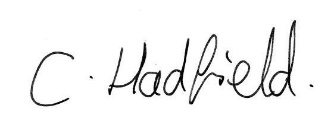 Chris HadfieldLancashire County CouncilSustainable Travel ManagerEmail:activetravel@lancashire.gov.ukDate:As postmark